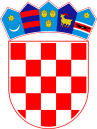   REPUBLIKA HRVATSKAVARAŽDINSKA ŽUPANIJA         OPĆINA VINICA          Općinsko vijećeKLASA: 024-03/24-01/01URBROJ:2186-11-24-1Vinica, 15. ožujka 2024. godine	Na temelju članka 13., a u svezi članka 54. Poslovnika Općinskog vijeća Općine Vinica te ukazane potrebe sazivam 20. sjednicu Općinskog vijeća Općine Vinica, koja će se održati  U srijedu, 20. ožujka 2024. godine s početkom u 19,00 sati u dvorani za sastanak u zgradi Općine Vinica, Marčan, Vinička 5Za sjednicu predlažem slijedeći	DNEVNI RED: Odluka o dodjeli javnih priznanja povodom Dana OpćinaZaključak o usvajanju Izvješća o poslovanju groblja za 2022. godinuAnaliza stanja sustava civilne zaštite na području Općine Vinica za 2023.Plan razvoja sustava civilne zaštite na području Općine Vinica za 2024. godinu, s financijskim učincima za trogodišnje razdobljePlan djelovanja u području prirodnih nepogoda za 2024. godinuSuglasnost za provedbu projekta unutar intervencije 73.13. potpora javnoj infrastrukturi u ruralnim područjima iz strateškog plana zajedničke poljoprivredne politike RH 2023.- 2027.	Radi važnosti rješavanja pitanja iz dnevnog reda molim da se pozivu svakako odazovete, a eventualnu spriječenost prijavite na telefon broj 722-233 ili e-mailom na opcina.vinica@vinica.tcloud.hr. 								PREDSJEDNIK							Općinskog vijeća Općine Vinica								Predrag Štromar, v.r.